10 anecdotes à connaître sur le métro parisien
Voir toutes les photos de Paris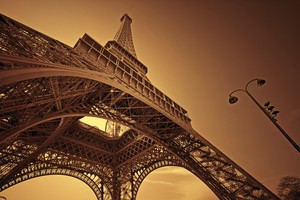 Tout bon Parisien sait que pour se rendre à Montparnasse, il faut prendre la ligne 4 à Châtelet, que la ligne 13 est toujours bondée et que le changement à République est « trop galère ». Bref, tous les parisiens pensent connaître leur métro sur le bout des doigts. Mais est-ce bien vrai ? C'est parti pour une petite interro surprise sur le métro parisien, qui vous permettra ensuite de briller en société !En quelle année le métro entre-t-il en service ?La première ligne est ouverte au public le 19 juillet 1900. Elle relie laPorte de Vincennes à la Porte Maillot. Le but était de desservir le Bois de Vincennes, qui accueillait alors les Jeux Olympiques d'été de 1900. Les premières stations sont signées par l'architecte emblématique de l'Art Nouveau,Hector Guimard.Combien y a-t-il de stations de métro (hors RER) ?Le réseau de métro compte actuellement 301 stations, réparties sur 16 lignes (en excluant la station Funiculaire de Montmartre, qui n'appartient statistiquement pas au réseau). La station la plus récente, Front Populaire, a été ouverte au public en décembre 2012 et le réseau s'étend désormais sur218,4 km de galeries souterraines !Quelle est la station la plus desservie par le réseau ?C'est le pôle de Châtelet, avec 5 lignes de métro et 3 lignes de RER. C'est la plus grande gare souterraine au monde avec 1500 trains qui y passent chaque jour.Quelle est la station la plus fréquentée ?Allons-y pour le podium des stations qui accueillent le plus d'usagers : en pôle position, Gare du Nord avec plus de 48 millions de voyageurs sur l'année. Juste après vient Gare de l'Est qui voit passer près de 47 millions de passagers en un an. Loin derrière, on trouve Châtelet, qui se place seulement à la 8e position avec 15 millions d'usagers annuels !Quelle est la station la moins fréquentée ?La station la moins visitée du réseau est Église d'Auteuil, sur la ligne 10, avec seulement 178 000 voyageurs par an. À l'avant-dernière place, Pelleport, sur la ligne 3 bis, qui ne reçoit que 365 000 usagers par an (soit près de 1000 par jour alors que la Gare du Nord en voit passer plus de 130 000 quotidiennement !)Quelles sont les gares de RER les plus fréquentées (pour le réseau RATP) ?Pour le réseau RER de la RATP, c'est encore la Gare du Nord qui gagne : la gare RER voit passer chaque année 45 millions de voyageurs, tandis que seulement 13 millions d'usagers défilent en un an à la station Châtelet-Les Halles. La gare de La Hacquinière, qui appartient au tracé du RER B, est la moins fréquentée du réseau. Située dans la ville de Bures sur Yvette (Essonne), elle ne voit passer que 425 000 voyageurs par an.Combien de voyageurs transitent par le métro chaque jour ?Les stations parisiennes voient défiler 1,5 milliard de passagers par an, soit près de 5 millions d'usagers quotidiens (ce qui équivaut à 47 personnes par seconde !). Ces chiffres font du réseau RATP le second métro le plus fréquenté d'Europe (après Moscou) et le septième au monde.D'où vient la police typographique utilisée pour la signalétique ?Depuis 1996, la RATP utilise la police Parisine, créée spécialement par Jean-François Porchez pour le réseau de transport parisien. Elle est conçue pour être lisible par tous, y compris les touristes dont l'alphabet latin n'est pas l'alphabet natal.Quelle est la ligne la plus courte ?Il s'agit de la ligne 3 bis : seulement 4 stations et 1,3 kilomètre de parcours ! Juste après, on trouve la ligne 7 bis, qui compte 8 points d'arrêts et couvre la longueur colossale de 3 km de parcours.Quelle est la ligne qui compte le plus de stations ?Il s'agit de la ligne 7 avec ses 38 points d'arrêt. Cependant, ce n'est pas la ligne la plus longue : elle couvre un peu moins de 19 km, alors que la ligne 13, qui ne comporte que 32 stations, s'étend sur 9 communes et plus de 24 km !  - See more at: http://www.cityzeum.com/ar/10-anecdotes-a-connaitre-sur-le-metro-parisien#sthash.Ljr82p5h.dpuf